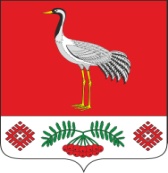 11.01.2021 г. №1РОССИЙСКАЯ ФЕДЕРАЦИЯИРКУТСКАЯ ОБЛАСТЬБАЯНДАЕВСКИЙ МУНИЦИПАЛЬНЫЙ РАЙОНТУРГЕНЕВСКОЕ СЕЛЬСКОЕ ПОСЕЛЕНИЕПОСТАНОВЛЕНИЕ «ОБ УТВЕРЖДЕНИИ МЕРОПРИЯТИЙ ПЕРЕЧНЯ НАРОДНЫХ ИНИЦИАТИВ, ПОРЯДКА ОРГАНИЗАЦИИ РАБОТЫ ПО ЕГО РЕАЛИЗАЦИИ И РАСХОДОВАНИЯ БЮДЖЕТНЫХ СРЕДСТВ»В целях эффективной реализации в 2021 году мероприятий перечня проектов народных инициатив, сформированных на собрании граждан с.Тургеневка  11.01.2021 №1 года, в соответствии с Положением о предоставлении и расходовании в 2021 году субсидий из областного бюджета местным бюджетам в целях софинансирования расходных обязательств муниципальных образований Иркутской области на реализацию мероприятий перечня проектов народных инициатив, руководствуясь пунктом 1 статьи 78.1, пунктом 1 статьи 86, статьей 161 Бюджетного кодекса Российской Федерации, Уставом муниципального образования «Тургеневка»,ПОСТАНОВЛЯЮ:Утвердить мероприятия перечня народных инициатив, реализация которых в 2021 году осуществляется за счет средств местного бюджета в объеме 5000 рублей субсидии из областного бюджета, предоставляемой в целях софинансирования расходных обязательств муниципального образования «Тургеневка», в объеме 200000 рублей, перечень мероприятий приведен в приложении №1;Установить ответственных должностных  лиц администрации по исполнению данных мероприятий (приложение№2). Подготовка отчета об  исполнении субсидии из областного бюджета и предоставление его в срок до 15 января 2021 года в министерство экономического развития Иркутской области возлагается на бухгалтера-финансиста Бабину М.П.;Утвердить порядок организации работы по организации мероприятий перечня проектов народных инициатив и расходования бюджетных средств (приложение 3);Бухгалтеру- финансисту Бабиной М.П. обеспечить внесение изменений в Решение о бюджете на 2021 год в части отражения расходов на реализацию мероприятий перечня проектов народных инициатив с учетом Порядка организации работы по реализации мероприятий и расходования бюджетных средств и бюджетной классификации;Настоящее постановление подлежит официальному опубликованию в очередном Вестнике МО «Тургеневка» и размещению на официальном сайте муниципального образования «Тургеневка»;Настоящее постановление вступает в силу с момента его подписания;Контроль за исполнением данного постановления оставляю за собой.Глава МО «Тургеневка»В.В.СинкевичПриложение №1К постановлению главы от 11.01.2021г №1Перечень проектов народных инициатив на 2021 год Муниципального образования «Тургеневка»Приложение №2К постановлению главы от 11.01.2021г №1Перечень сотрудников, ответственных за реализацию проектов народных инициатив Администрация муниципального образования «Тургеневка»Приложение №3К постановлению главы от 11.01.2021г №1Порядок организацииработы по реализации мероприятий перечня проектов народных инициатив и расходования бюджетных средств Настоящий порядок разработан в соответствии с Законом Иркутской от 17 декабря 2018 г. №131-ФЗ  «Об областном бюджете на 2020 год и на плановый период 2021 и 2022 годов» и определяет механизм расходования субсидии в целях софинансирования расходов, связанных с реализацией мероприятий перечня проектов народных инициатив, предоставляемой местным бюджетам из областного бюджета 2020 году (далее – субсидия).Субсидия, поступающая из областного бюджета, отражается в доходах и расходах бюджета муниципального образования «Тургеневка» по соответствующим кодам бюджетной классификации Российской Федерации.Главным распорядителем субсидии является администрация муниципального образования «Тургеневка» (далее- главный распорядитель).Предоставление субсидии главному распорядителю осуществляется в пределах лимитов бюджетных обязательств и объемов финансирования, предусмотренных на указанные цели, в соответствии со сводной бюджетной росписью.Средства субсидии используются на мероприятия перечня проектов народных инициатив, сформированных на собрании граждан 11.01.2021 г., согласно протоколу схода жителей МО «Тургеневка» о реализации мероприятий перечня проектов народных инициатив в 2021 году:Мероприятия перечня проектов народных инициатив, подлежащие исполнению администрацией муниципального образования «Тургеневка»:Текущий ремонт и очистка водоскважины по адресу: с. Тургеневка, ул. Школьная, 36а.Заключение договора на ремонт и очистку водоскважиныОплата по договоруПриобретение и установка глубинного насоса, котла отопления для здания водонапорной башни по адресу: с. Тургеневка, ул. Школьная,36а (трудовое участие населения)               1)Заключение договора на поставку товаров               2) оплата по договору 5.1.3.  Приобретение пиломатериала для текущего ремонта здания водонапорной башни по адресу: с. Тургеневка, ул. Школьная 36а.              1) Заключение договора на поставку товаров              2) оплата по договоруСроки реализации мероприятий перечня проектов народных инициатив до 30 декабря 2021 года.Исполнение мероприятий администрацией муниципального образования «Тургеневка»  предусматривается в пределах доведенных лимитов бюджетных обязательств с соблюдением процедур, предусмотренных Федеральным законом №44- ФЗ «О конкретной системе в сфере закупок товаров, работ , услуг».Бюджетные ассигнования для администрации МО «Тургеневка» увеличиваются для укрепления материально-технической базы, что влечет за собой необходимость внесения изменений в бюджетную смету.                   Администрации МО «Тургеневка» необходимо осуществлять закупки товаров, работ и услуг в соответствии с законодательством о контрактной системе.Для получения субсидии главный распорядитель бюджетных средств направляет в министерство экономического развития Иркутской области:      а) заявку      б) протокол схода      в) заверенные копии документов, подтверждающих право собственности      г) выписку из сводной бюджетной росписи местного бюджета      д) копия постановления;В случае образования экономии субсидии в результате осуществления закупок товаров, работ и услуг для обеспечения муниципальных нужд, изменения конъюктуры цен, расторжения контракта или невыполнения мероприятий Перечня по иным причинам Главный распорядитель имеет право не позднее 11 ноября 2021 года направить в министерство Заявку на перераспределение субсидии, документы об итогах, проведенных в 2021 году сходов граждан, публичных слушаний, конференций граждан (собрания делегатов),  собраний граждан или других форм непосредственного осуществления населением местного самоуправления и участия в его осуществлении об одобрении новых проектов.Министерство проверяет представленные получателями документы и не позднее 29 ноября 2021 года выносит на рассмотрение Комиссии вопрос о необходимости перераспределения субсидий на мероприятия, включенные в новые проекты.Комиссия в срок до 6 декабря 2021 года рассматривает новый проект и принимает решение о перераспределении субсидии или об отказе в перераспределении субсидии.Главный распорядитель в соответствии с законодательством несет ответственность за нецелевое и неэффективное использование средств областного бюджета.Контроль за целевым использованием субсидий осуществляют вышестоящие исполнительные органы.№ п/пНаименования мероприятия Срок реализации Объем финансирования –всего руб.В том числе из:В том числе из:Наименование  пункта статьи ФЗ 131-ФЗ «Об общих принципах организации местного самоуправления в Российской Федерации№ п/пНаименования мероприятия Срок реализации Объем финансирования –всего руб.Областного бюджета, рубМестного бюджета,рубНаименование  пункта статьи ФЗ 131-ФЗ «Об общих принципах организации местного самоуправления в Российской Федерации1Текущий ремонт и очистка водоскважины по адресу: с. Тургеневка, ул. Школьная, 36аДо 30 декабря 2021 г.61500600001500п.4 ч.1. ст.142Приобретение и установка глубинного насоса, котла отопления для здания водонапорной башни по адресу : с. Тургеневка, ул. Школьная 36а (трудовое участие населения)До 30 декабря 2021 г.58500570001500п.4 ч.1. ст.143Приобретение пиломатериала  для текущего ремонта здания водонапорной башни по адресу: с.Тургеневка, ул. Школьная, 36а (трудовое участие населения)До 30 декабря 2021 г.85000830002000п.4 ч.1. ст.14Итого2050002000005000№п/пНаименование муниципального образованияФ.И.О.должностьРабочий телефонСотовый телефонe-mail1.МО «Тургеневка»Марисова Т.Н.Специалист по имуществу8395379142889021760084mo.turgenevka@mail.ru2МО «Тургеневка»Синкевич В.В.Глава администрации8395379142889501009419mo.turgenevka@mail.ru